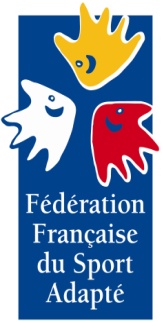 Championnat de France - Basket Sport Adapté 2013Championnat de France - Basket Sport Adapté 2013Championnat de France - Basket Sport Adapté 2013Championnat de France - Basket Sport Adapté 2013Championnat de France - Basket Sport Adapté 2013Championnat de France - Basket Sport Adapté 2013Championnat de France - Basket Sport Adapté 2013Championnat de France - Basket Sport Adapté 2013Championnat de France - Basket Sport Adapté 2013Championnat de France - Basket Sport Adapté 2013Championnat de France - Basket Sport Adapté 2013Championnat de France - Basket Sport Adapté 2013Championnat de France - Basket Sport Adapté 2013Dax du 16 au 19 maiDax du 16 au 19 maiDax du 16 au 19 maiDax du 16 au 19 maiDax du 16 au 19 maiDax du 16 au 19 maiDax du 16 au 19 maiDax du 16 au 19 maiDax du 16 au 19 maiDax du 16 au 19 maiDax du 16 au 19 maiDax du 16 au 19 maiDax du 16 au 19 maiCLASSEMENT GENERAL - DIVISION 2 MasculinCLASSEMENT GENERAL - DIVISION 2 MasculinCLASSEMENT GENERAL - DIVISION 2 MasculinCLASSEMENT GENERAL - DIVISION 2 MasculinCLASSEMENT GENERAL - DIVISION 2 MasculinCLASSEMENT GENERAL - DIVISION 2 MasculinCLASSEMENT GENERAL - DIVISION 2 MasculinCLASSEMENT GENERAL - DIVISION 2 MasculinCLASSEMENT GENERAL - DIVISION 2 MasculinCLASSEMENT GENERAL - DIVISION 2 MasculinCLASSEMENT GENERAL - DIVISION 2 MasculinCLASSEMENT GENERAL - DIVISION 2 MasculinCLASSEMENT GENERAL - DIVISION 2 MasculinN° AFFILIATIONN° AFFILIATIONEQUIPEEQUIPEEQUIPEEQUIPEEQUIPEEQUIPEEQUIPEEQUIPE88/1288/12Les Coyottes de St DieLes Coyottes de St DieLes Coyottes de St DieLes Coyottes de St DieLes Coyottes de St DieLes Coyottes de St DieLes Coyottes de St DieLes Coyottes de St Die159/0559/05ATSA TourcoingATSA TourcoingATSA TourcoingATSA TourcoingATSA TourcoingATSA TourcoingATSA TourcoingATSA Tourcoing283/1083/10Toulon Var Sport AdaptéToulon Var Sport AdaptéToulon Var Sport AdaptéToulon Var Sport AdaptéToulon Var Sport AdaptéToulon Var Sport AdaptéToulon Var Sport AdaptéToulon Var Sport Adapté340/0940/09ASCL Mont de Marsan 1ASCL Mont de Marsan 1ASCL Mont de Marsan 1ASCL Mont de Marsan 1ASCL Mont de Marsan 1ASCL Mont de Marsan 1ASCL Mont de Marsan 1ASCL Mont de Marsan 1477/0677/06Sport toi bien 77Sport toi bien 77Sport toi bien 77Sport toi bien 77Sport toi bien 77Sport toi bien 77Sport toi bien 77Sport toi bien 77535/0735/07SA côte d'Emeraude St MaloSA côte d'Emeraude St MaloSA côte d'Emeraude St MaloSA côte d'Emeraude St MaloSA côte d'Emeraude St MaloSA côte d'Emeraude St MaloSA côte d'Emeraude St MaloSA côte d'Emeraude St Malo683/0583/05AVSA TOULONAVSA TOULONAVSA TOULONAVSA TOULONAVSA TOULONAVSA TOULONAVSA TOULONAVSA TOULON740/0240/02AASS Le cottage MousteyAASS Le cottage MousteyAASS Le cottage MousteyAASS Le cottage MousteyAASS Le cottage MousteyAASS Le cottage MousteyAASS Le cottage MousteyAASS Le cottage Moustey833/0333/03ASAB PESSACASAB PESSACASAB PESSACASAB PESSACASAB PESSACASAB PESSACASAB PESSACASAB PESSAC940/0940/09ASCL MONT DE MARSAN 2ASCL MONT DE MARSAN 2ASCL MONT DE MARSAN 2ASCL MONT DE MARSAN 2ASCL MONT DE MARSAN 2ASCL MONT DE MARSAN 2ASCL MONT DE MARSAN 2ASCL MONT DE MARSAN 21030/3730/37ATOUSPORT LES OLIVETTESATOUSPORT LES OLIVETTESATOUSPORT LES OLIVETTESATOUSPORT LES OLIVETTESATOUSPORT LES OLIVETTESATOUSPORT LES OLIVETTESATOUSPORT LES OLIVETTESATOUSPORT LES OLIVETTES1138/1138/11EYBENS SPORT ADAPTEEYBENS SPORT ADAPTEEYBENS SPORT ADAPTEEYBENS SPORT ADAPTEEYBENS SPORT ADAPTEEYBENS SPORT ADAPTEEYBENS SPORT ADAPTEEYBENS SPORT ADAPTE1231/0531/05AJH SPORT CULTURE ET LOISIRSAJH SPORT CULTURE ET LOISIRSAJH SPORT CULTURE ET LOISIRSAJH SPORT CULTURE ET LOISIRSAJH SPORT CULTURE ET LOISIRSAJH SPORT CULTURE ET LOISIRSAJH SPORT CULTURE ET LOISIRSAJH SPORT CULTURE ET LOISIRS13Championnat de France - Basket Sport Adapté 2013Championnat de France - Basket Sport Adapté 2013Championnat de France - Basket Sport Adapté 2013Championnat de France - Basket Sport Adapté 2013Championnat de France - Basket Sport Adapté 2013Championnat de France - Basket Sport Adapté 2013Championnat de France - Basket Sport Adapté 2013Championnat de France - Basket Sport Adapté 2013Championnat de France - Basket Sport Adapté 2013Championnat de France - Basket Sport Adapté 2013Championnat de France - Basket Sport Adapté 2013Championnat de France - Basket Sport Adapté 2013Dax du 16 au 19 maiDax du 16 au 19 maiDax du 16 au 19 maiDax du 16 au 19 maiDax du 16 au 19 maiDax du 16 au 19 maiDax du 16 au 19 maiDax du 16 au 19 maiDax du 16 au 19 maiDax du 16 au 19 maiDax du 16 au 19 maiDax du 16 au 19 maiMONTEE OBLIGATOIRE EN DIVISION 1 POUR LA SAISON 2013-2014MONTEE OBLIGATOIRE EN DIVISION 1 POUR LA SAISON 2013-2014MONTEE OBLIGATOIRE EN DIVISION 1 POUR LA SAISON 2013-2014MONTEE OBLIGATOIRE EN DIVISION 1 POUR LA SAISON 2013-2014MONTEE OBLIGATOIRE EN DIVISION 1 POUR LA SAISON 2013-2014MONTEE OBLIGATOIRE EN DIVISION 1 POUR LA SAISON 2013-2014MONTEE OBLIGATOIRE EN DIVISION 1 POUR LA SAISON 2013-2014MONTEE OBLIGATOIRE EN DIVISION 1 POUR LA SAISON 2013-2014MONTEE OBLIGATOIRE EN DIVISION 1 POUR LA SAISON 2013-2014MONTEE OBLIGATOIRE EN DIVISION 1 POUR LA SAISON 2013-2014MONTEE OBLIGATOIRE EN DIVISION 1 POUR LA SAISON 2013-2014MONTEE OBLIGATOIRE EN DIVISION 1 POUR LA SAISON 2013-2014MONTEE OBLIGATOIRE EN DIVISION 1 POUR LA SAISON 2013-2014N° AFFILIATIONN° AFFILIATIONN° AFFILIATIONEQUIPEEQUIPEEQUIPEEQUIPEEQUIPEEQUIPEEQUIPE83/1083/1083/10Toulon Var Sport AdaptéToulon Var Sport AdaptéToulon Var Sport AdaptéToulon Var Sport AdaptéToulon Var Sport AdaptéToulon Var Sport AdaptéToulon Var Sport Adapté88/1288/1288/12Les Coyottes de St DieLes Coyottes de St DieLes Coyottes de St DieLes Coyottes de St DieLes Coyottes de St DieLes Coyottes de St DieLes Coyottes de St Die59/0559/0559/05ATSA TourcoingATSA TourcoingATSA TourcoingATSA TourcoingATSA TourcoingATSA TourcoingATSA Tourcoing40/0940/0940/09ASCL Mont de Marsan 1ASCL Mont de Marsan 1ASCL Mont de Marsan 1ASCL Mont de Marsan 1ASCL Mont de Marsan 1ASCL Mont de Marsan 1ASCL Mont de Marsan 1